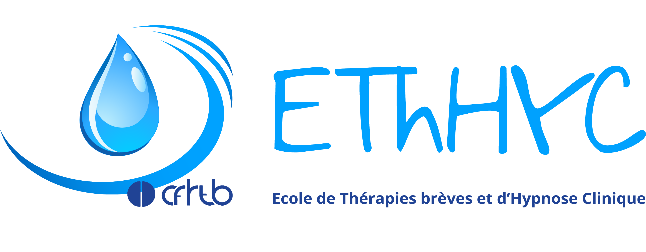 CYCLE III : JOURNÉES  THÉMATIQUES OU MAITRISE EN HYPNOSE ERICKSONIENNE(4 week ends à thèmes soit 52 heures de formation)Nom : Prénom :   Profession :   Adresse :   Tel cabinet :  Tel portable :   Mail :     Tarif : 400 euros par personne et par week end soit 1600 euros pour ce cycle sous forme de 4 chèques déposés à l’inscription et encaissés à chaque week end à l’ordre de ETHHYC, à l’adresse suivante : 6, place de la Mairie31140 Pechbonnieu.Lieu : Toulouse (ETHHYC peut se déplacer dans votre région dès lors que 10 à 12 candidats y sont réunis).Nombre de participants : 12 personnes maximumCes journées sont indépendantes les unes des autres. Les élèves peuvent s’inscrire à une ou plusieurs journées. Ceux qui auront obtenu leur diplôme d’initiation et de perfectionnement, et auront accompli au minimum 4 we parmi ces journées, obtiendront un diplôme de Maîtrise en hypnose clinique ericksonienne.Ce diplôme n’est valable que dans le cadre de la formation d’origine du candidat.J’ai bien noté que chaque chèque ne sera encaissé qu'à la date prévue de chaque weekend. Mais en aucun cas l’inscription ne me sera remboursée si je me désiste. Tout cycle commencé est entièrement dû.Cocher la ou les journées choisies1.TROUBLES DES APPRENTISSAGESComment inclure l’hypnose dans la prise en charge des Dys.Vendredi et samedi 27-28/09/20192.ÉNURÉSIE-ENCOPRÉSIETraitement rapide en hypnose des troubles de la rétention chez l’enfant.Vendredi et samedi 18-19/10/20193.TABACTechnique spécifique pour le sevrage tabagique en hypnose, lors d’une séance unique de 2h.Vendredi et samedi 22-23/11/20194.LES TROUBLES DE L’ORALITELa bouche de la tête au pied, tronc commun des troubles fonctionnels et psychosomatiques : succion, déglutition, onychophagie, troubles des conduites alimentaires, anorexie, boulimie.Vendredi et samedi 29-30/11/20195.HYPNOSE RAPIDETechniques hypnotiques pour installer une transe rapide et efficace.Vendredi 17-18/01/20206.BÉGAIEMENTTraitement spécifique du bégaiement en hypnose.Vendredi et samedi 13-14/02/20207.TROUBLES DE LA PEAUTraitement en hypnose des étiologies émotionnelles associées aux troubles dermatologiques : eczéma, psoriasis, urticaire.Vendredi et samedi 21-22/02/20208.HYPNOSE ET MOUVEMENTS OCULAIRES ALTERNÉSUne manière originale et particulière d’associer l’hypnose aux techniques similaires à l’EMDR dans le traitement des traumatismes.Vendredi et samedi 28-29/02/20209.ENFANCE EXERCICES PRATIQUESSéminaire exclusivement consacré à des exercices pratiques auprès des enfants dans le traitement de leurs problèmes émotionnels ou leurs soucis socio-scolaires.Vendredi et samedi 6-7/03/202010.DYSPHONIEAborder les dysphonies de manière hypnotique et représentative, et traiter les facteurs émotionnels qui lui sont associés.Vendredi et samedi 20-21/03/202011. DOULEURLes centres neurologiques des douleurs physiques et psychiques sont interdépendants…Traitement des douleurs ponctuelles et chroniques, et leur implication émotionnelle.Vendredi et samedi 27-28/03/202012. APHASIEComment inclure l’hypnose au traitement des aphasies de l’expression.Vendredi et samedi 17-18/04/202013.PEURS, PHOBIES, ANXIETESTraiter en hypnose et thérapies brèves, ces symptômes indissociables à toute pathologie.Vendredi et samedi 24-25/04/202014. RÉSILIENCEHypnose et les 12 clés de la résilience.Vendredi et samedi 15-16/05/202015.RECADRAGE, HYPNOSE CONVERSATIONNELLEOu comment mener au mot près un entretien hypnotique, en recadrant le patient à chaque écart de son objectif ou de ce qui lui est utile.Vendredi et samedi 29-30/05/202016.AUTOHYPNOSEUne dizaine d’exercices d’autohypnose à donner aux patients, après les leur avoir appris au cabinet.Vendredi et samedi 23-24/10/2020TROUBLES DES APPRENTISSAGES   Comment inclure l’hypnose dans la prise en charge des Dys.   Vendredi et samedi 26-27/09/2020   ÉNURÉSIE-ENCOPRÉSIE   Traitement rapide en hypnose des troubles de la rétention chez l’enfant.   Vendredi et samedi 11-12/09/2020   TABAC   Technique spécifique pour le sevrage tabagique en hypnose, lors d’une séance unique de 2h.   Vendredi et samedi 02-03/10/2020   LES TROUBLES DE L’ORALITE   La bouche de la tête au pied, tronc commun des troubles fonctionnels et psychosomatiques : succion, déglutition, onychophagie, troubles des conduites alimentaires, anorexie, boulimie.   Vendredi et samedi 25-26/09/2020   HYPNOSE RAPIDE   Techniques hypnotiques pour installer une transe rapide et efficace.   Vendredi 09-10/10/2020   BÉGAIEMENT   Traitement spécifique du bégaiement en hypnose.   Vendredi et samedi 16-17/10/2020   TROUBLES DE LA PEAU   Traitement en hypnose des étiologies émotionnelles associées aux troubles dermatologiques : eczéma, psoriasis, urticaire.   Vendredi et samedi 06-07/11/2020   HYPNOSE ET MOUVEMENTS OCULAIRES ALTERNÉS   Une manière originale et particulière d’associer l’hypnose aux techniques similaires à l’EMDR dans le traitement des traumatismes.   Vendredi et samedi 13-14/11/2020   ENFANCE EXERCICES PRATIQUES   Séminaire exclusivement consacré à des exercices pratiques auprès des enfants dans le traitement de leurs problèmes émotionnels ou leurs soucis socio-scolaires.   Vendredi et samedi 6-7/03/2020   DYSPHONIE   Aborder les dysphonies de manière hypnotique et représentative, et traiter les facteurs émotionnels qui lui sont associés.   Vendredi et samedi 27-28/11/2020   DOULEUR   Les centres neurologiques des douleurs physiques et psychiques sont interdépendants…Traitement des douleurs ponctuelles et chroniques, et leur implication émotionnelle.   Vendredi et samedi 04-05/12/2020   APHASIE   Comment inclure l’hypnose au traitement des aphasies de l’expression.   Vendredi et samedi 18-19/12/2020   PEURS, PHOBIES, ANXIETES   Traiter en hypnose et thérapies brèves, ces symptômes indissociables à toute pathologie.   Vendredi et samedi 11-12/12/2020   RÉSILIENCE   Hypnose et les 12 clés de la résilience.   Vendredi et samedi 15-16/05/2020   RECADRAGE, HYPNOSE CONVERSATIONNELLE   Ou comment mener au mot près un entretien hypnotique, en recadrant le patient à chaque écart de son objectif ou de ce qui lui est utile.   Vendredi et samedi 29-30/05/2020   AUTOHYPNOSE   Une dizaine d’exercices d’autohypnose à donner aux patients, après les leur avoir appris au cabinet.   Vendredi et samedi 23-24/10/2020Fait à………………………………… Date : Ecrire à la main la mention : « Lu et approuvé » Signature :